The Boy Who Grew Dragons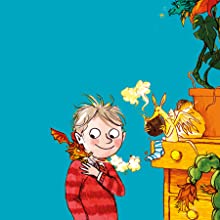 Please re-read chapter 8 and 9 and answer the following questions.What are vandals?What does Grandad do when Chipstick moans?Why are Monday mornings so hectic?How long have Chipstick and Ted known each other?What does Grandad’s insistence of sticking up for everyone tell you about him?Please read chapter 10 and 11 for homework.